УТВЕРЖДЕНАпостановлением АдминистрацииОдинцовского городского округаот 19.01.2022 № 143Схема организации дорожного движения на территории р.п. Большие Вяземы, ул. Ямская, дома 1, 1А, 1Б и прилегающей к ним территории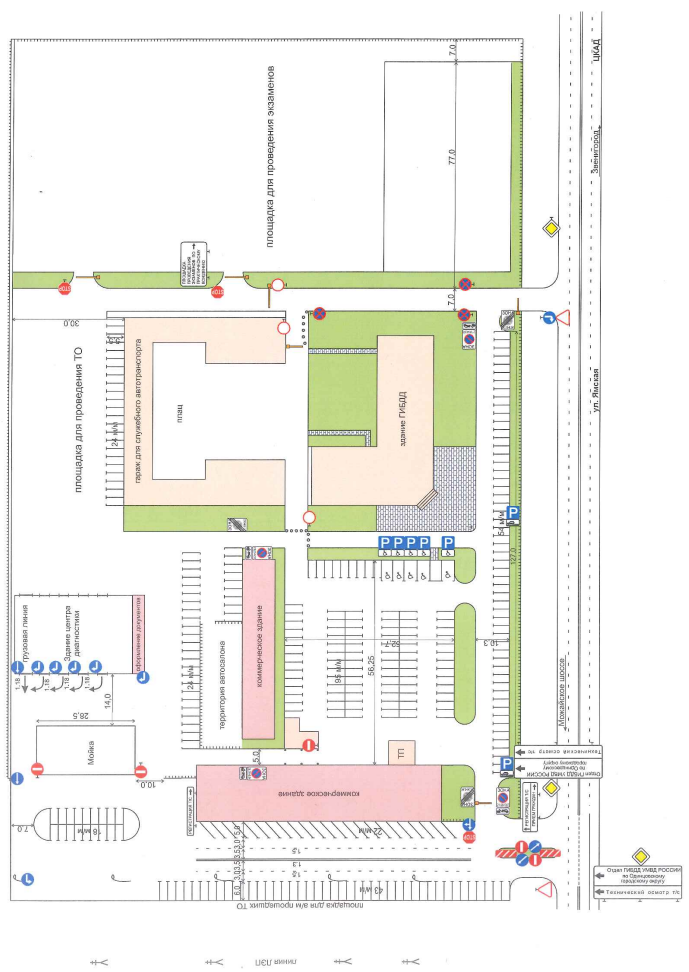 